ПЛАН РАБОТЫБелгородской областной организации Общественной организации «Всероссийский Электропрофсоюз»на июнь 2017 года№п/пНаименование мероприятийНаименование мероприятийДата
проведенияМестопроведенияМестопроведенияФ.И.О. 
и должность 
ответственного1.1Провести 22 заседание Президиума БелОО ВЭП с повесткой дня:1. Об итогах участия Белгородской областной организации Общественной организации «Всероссийский Электропрофсоюз» в первомайских мероприятиях.2. О плане работы Белгородской областной организации Общественной организации «Всероссийский Электропрофсоюз» на II полугодие 2017 года.3. О проведении спортивного конкурса «Папа, мама, я – спортивная семья».Провести 22 заседание Президиума БелОО ВЭП с повесткой дня:1. Об итогах участия Белгородской областной организации Общественной организации «Всероссийский Электропрофсоюз» в первомайских мероприятиях.2. О плане работы Белгородской областной организации Общественной организации «Всероссийский Электропрофсоюз» на II полугодие 2017 года.3. О проведении спортивного конкурса «Папа, мама, я – спортивная семья».09 июняг. Белгородг. БелгородАндросович А.Н., Евдокименко О.В.1.2Организовать и провести мероприятия, посвященные Дню защиты детейОрганизовать и провести мероприятия, посвященные Дню защиты детей01 июняБелгородская областьБелгородская областьАндросович А.Н., Александрова К.А.,Председатели ППО1.3Организовать и провести коллективные выезды в рамках Тура выходного дня для членов профсоюзаОрганизовать и провести коллективные выезды в рамках Тура выходного дня для членов профсоюза09-13 июняг. Анапа, г. Санкт – Петербург и т.д.г. Анапа, г. Санкт – Петербург и т.д.Андросович А.Н., Председатели ППО1.4Организовать и провести Турнир по мини-футболу среди команд Белгородской энергосистемы, посвященный Дню молодежиОрганизовать и провести Турнир по мини-футболу среди команд Белгородской энергосистемы, посвященный Дню молодежи24 июняУСК С. ХоркинойУСК С. ХоркинойАндросович А.Н., Евдокименко О.В., Председатели ППО1.5Организовать и провести мероприятия, посвященные Дню молодежиОрганизовать и провести мероприятия, посвященные Дню молодежидо 25 июняБелгородская областьБелгородская областьАндросович А.Н., Харьков В.О., Председатели ППО1.6Осуществлять контроль посещаемости тренировочных занятий по мини – футболу, волейболу, плаванию и стрельбе членами профсоюза предприятий Белгородской энергосистемыОсуществлять контроль посещаемости тренировочных занятий по мини – футболу, волейболу, плаванию и стрельбе членами профсоюза предприятий Белгородской энергосистемыв течение месяцаУСК Светланы Хоркиной, тир ДОСААФ, Оранжевый ледУСК Светланы Хоркиной, тир ДОСААФ, Оранжевый ледЕвдокименко О.В.1.7Организовать и принять участие в мероприятиях, посвященных Дню защиты детей Организовать и принять участие в мероприятиях, посвященных Дню защиты детей 01 июнякаб.705каб.705Береговая Т.М.1.8Принять участие в организации мероприятий, посвященных Дню молодежиПринять участие в организации мероприятий, посвященных Дню молодежидо 25 июнякаб.705каб.705Береговая Т.М.1.9Дежурить в общественной приемной БОООП по правовым вопросамДежурить в общественной приемной БОООП по правовым вопросамПо графику БОООПБОООПБереговая Т.М.1.10Освещать деятельность профактива БелОО ВЭП на сайте Белгородской областной организации Общественной организации «Всероссийский Электропрофсоюз»Освещать деятельность профактива БелОО ВЭП на сайте Белгородской областной организации Общественной организации «Всероссийский Электропрофсоюз»в течение  месяцакаб.705каб.705Береговая Т.М.1.11Проработать инструкции, постановления, письма из вышестоящих организаций.Проработать инструкции, постановления, письма из вышестоящих организаций.в течение  месяцакаб. 705каб. 705Береговая Т.М.1.12Консультировать профактив и  членов профсоюза по социальным и правовым вопросам. Консультировать профактив и  членов профсоюза по социальным и правовым вопросам. в течение  месяцакаб. 705каб. 705Береговая Т.М.1.13Подвести итоги  работы уполномоченных по охране труда за май Подвести итоги  работы уполномоченных по охране труда за май 2 июнякаб.705каб.705Сергеева Л.С.1.14Принять участие в семинаре по охране трудаПринять участие в семинаре по охране трудас 4 по 10 июняг. Санкт - Петербургг. Санкт - ПетербургСергеева Л.С.1.15Принять участие в проведении  дня охраны трудаПринять участие в проведении  дня охраны труда13 июняфилиал ПАО «МРСК Центра» - «Белгородэнерго» филиал ПАО «МРСК Центра» - «Белгородэнерго» Сергеева Л.С.1.16Принять участие в составе комиссии по смотру – конкурсу «Зеленый РЭС»Принять участие в составе комиссии по смотру – конкурсу «Зеленый РЭС»с 19 по 21 июняфилиал ПАО «МРСК Центра» - «Белгородэнерго»филиал ПАО «МРСК Центра» - «Белгородэнерго»Сергеева Л.С.1.17Принять участие в проведении  дня охраны трудаПринять участие в проведении  дня охраны труда22 июняФилиал ПАО «Квадра» - «Белгородская генерация»Филиал ПАО «Квадра» - «Белгородская генерация»Сергеева Л.С.1.18Провести проверки  условий и охраны  труда на рабочих местахПровести проверки  условий и охраны  труда на рабочих местах28 июняОАО «Белгородэнергосбыт»ОАО «Белгородэнергосбыт»Сергеева Л.С.1.19Провести анализ проведения СОУТ и результаты  установленных гарантий и компенсаций на предприятиях Белгородской энергосистемы.Провести анализ проведения СОУТ и результаты  установленных гарантий и компенсаций на предприятиях Белгородской энергосистемы.в течение месяцакаб.705каб.705Сергеева Л.С.1.20Оказывать практическую помощь профкомам ППО в осуществлении общественного контроля над соблюдением трудового законодательства в вопросах охраны трудаОказывать практическую помощь профкомам ППО в осуществлении общественного контроля над соблюдением трудового законодательства в вопросах охраны трудав течение месяцакаб.705каб.705Сергеева Л.С.1.21Подготовить и сдать отчетность в ПФПодготовить и сдать отчетность в ПФдо 15 июнякаб.705каб.705Артемова О.Н.1.22Проверить и оформить бухгалтерские документы цеховых профсоюзных организацийПроверить и оформить бухгалтерские документы цеховых профсоюзных организацийв течение месяцакаб.705каб.705Артемова О.Н.1.23Оформить бухгалтерские документы (расход. и приход. ордера, авансов. отчеты, платежные поручения и др.)Оформить бухгалтерские документы (расход. и приход. ордера, авансов. отчеты, платежные поручения и др.)в течение месяцакаб.705каб.705Артемова О.Н.1.24Начислить и выплатить заработную плату работникам.Начислить и выплатить заработную плату работникам.до 10 июнякаб.705каб.705Артемова О.Н.1.25Оформить бухгалтерские проводки в системе 1С ПредприятиеОформить бухгалтерские проводки в системе 1С Предприятиев  течение месяцакаб.705каб.705Артемова О.Н.1.26Вести консультации сотрудников по бухгалтерским вопросамВести консультации сотрудников по бухгалтерским вопросамв течение месяцакаб.705каб.705Артемова О.Н.1.27Вести консультации сотрудников по бухгалтерским вопросамВести консультации сотрудников по бухгалтерским вопросамв течениемесяцакаб.705каб.705Артемова О.Н.1.28Представить отчеты по предстоящим существенным изменениям условий и оплаты труда (ЦК, БОООП)Представить отчеты по предстоящим существенным изменениям условий и оплаты труда (ЦК, БОООП)до 09 июнякаб.705каб.705Александрова К.А.1.29Принять участие в работе комиссии по Смотру-конкурсу на лучшее озеленение и благоустройство РЭС, участков УВС и СД филиала ПАО «МРСК Центра» - «Белгородэнерго»Принять участие в работе комиссии по Смотру-конкурсу на лучшее озеленение и благоустройство РЭС, участков УВС и СД филиала ПАО «МРСК Центра» - «Белгородэнерго»19-21 июняфилиал ПАО «МРСК Центра» - «Белгородэнерго»филиал ПАО «МРСК Центра» - «Белгородэнерго»Александрова К.А.1.30Провести мониторинг заездов 1 и 2 смен в ДОЛ Белгородской областиПровести мониторинг заездов 1 и 2 смен в ДОЛ Белгородской областидо 28 июнякаб.705каб.705Александрова К.А.1.31Продолжить работу по сбору заявок и бронированию профсоюзных путевок с 20% скидкойПродолжить работу по сбору заявок и бронированию профсоюзных путевок с 20% скидкойв течение месяцакаб.705 каб.705 Александрова К.А.Профорганизация филиала ПАО «МРСК Центра» - «Белгородэнерго»Профорганизация филиала ПАО «МРСК Центра» - «Белгородэнерго»Профорганизация филиала ПАО «МРСК Центра» - «Белгородэнерго»Профорганизация филиала ПАО «МРСК Центра» - «Белгородэнерго»Профорганизация филиала ПАО «МРСК Центра» - «Белгородэнерго»Профорганизация филиала ПАО «МРСК Центра» - «Белгородэнерго»2.1Организовать и провести мероприятия для детей работников филиала, посвященные Дню защиты детейОрганизовать и провести мероприятия для детей работников филиала, посвященные Дню защиты детей01-05 июняфилиалфилиалАндросович А.Н., Береговая Т.М., председатели цеховых комитетов2.2Принять участие в подготовке и проведении отборочных соревнований профессионального мастерства бригад по ремонту и обслуживанию распределительных сетей 0,4-10кВ ПАО «МРСК Центра».Принять участие в подготовке и проведении отборочных соревнований профессионального мастерства бригад по ремонту и обслуживанию распределительных сетей 0,4-10кВ ПАО «МРСК Центра».04 – 10 июняг. Воронежг. ВоронежБереговая Т.М.2.3Провести запланированные  экскурсионные поездки для сотрудников филиала в рамках «Тур выходного дня» Провести запланированные  экскурсионные поездки для сотрудников филиала в рамках «Тур выходного дня» 10-12 июняфилиалфилиалАндросович А.Н., Береговая Т.М., председатели цеховых комитетов2.4Принять участие в дне ТБ. Заслушать отчеты уполномоченных лиц по ОТ за работу в мае (предписания и замечания).Принять участие в дне ТБ. Заслушать отчеты уполномоченных лиц по ОТ за работу в мае (предписания и замечания).13 июняфилиалфилиалАндросович А.Н., председатели цеховых комитетов2.5Принять участие в организации проведения Летней Спартакиады ПАО «МРСК Центра»Принять участие в организации проведения Летней Спартакиады ПАО «МРСК Центра»14-16 июняг. Смоленскг. СмоленскАндросович А.Н.2.6Принять участие в проведении ежегодного конкурса по благоустройству территорий районных электрических сетей «Зеленый РЭС»Принять участие в проведении ежегодного конкурса по благоустройству территорий районных электрических сетей «Зеленый РЭС»19-21 июняфилиалфилиалАндросович А.Н.,Береговая Т.М.,председатели цеховых комитетов2.7Принять участие в турнире по мини-футболу  среди команд  Белгородской энергосистемы, посвященном Дню молодежиПринять участие в турнире по мини-футболу  среди команд  Белгородской энергосистемы, посвященном Дню молодежи24 июняУКС Св.ХоркинойУКС Св.ХоркинойАндросович А.Н., Береговая Т.М., Дворяшин А.П.2.8Организовать и провести рабочее совещание по обучению председателей цеховых комитетов и профсоюзного актива в рамках «ШПА» в режиме видеоконференции в студиях филиала Организовать и провести рабочее совещание по обучению председателей цеховых комитетов и профсоюзного актива в рамках «ШПА» в режиме видеоконференции в студиях филиала 2-4 четверг месяцафилиалфилиалАндросович А.Н.2.9Принять участие в организации и проведении культурно-массовых мероприятий для сотрудников филиала и членов их семей  (посещение музеев, зоопарков, кинотеатров  и других просветительных учреждений)Принять участие в организации и проведении культурно-массовых мероприятий для сотрудников филиала и членов их семей  (посещение музеев, зоопарков, кинотеатров  и других просветительных учреждений)в течение месяцафилиалфилиалАндросович А.Н., Береговая Т.М., председатели цеховых комитетов2.10Организовать и принять активное участие в наградной компании  и торжественных мероприятиях, связанных с юбилейными датами сотрудников и пенсионеров филиалаОрганизовать и принять активное участие в наградной компании  и торжественных мероприятиях, связанных с юбилейными датами сотрудников и пенсионеров филиалав течение месяцафилиалфилиалАндросович А.Н., Береговая Т.М., председатели цеховых комитетов2.11Принять участие в мероприятиях, посвященных Дню молодежиПринять участие в мероприятиях, посвященных Дню молодежи27 июняфилиалфилиалАндросович А.Н., Береговая Т.М., председатели цеховых комитетов2.12Принять участие в работе аттестационной и социальной комиссий филиалаПринять участие в работе аттестационной и социальной комиссий филиалав течение месяцафилиалфилиалАндросович А.Н., Береговая Т.М.2.13Организовать сопровождение летней оздоровительной компании для сотрудников филиала и их семейОрганизовать сопровождение летней оздоровительной компании для сотрудников филиала и их семейв течение месяцафилиалфилиалАндросович А.Н., Береговая Т.М., председатели цеховых комитетов2.14Принять в члены профсоюза ОО ВЭП всех вновь принятых на работу сотрудников филиалаПринять в члены профсоюза ОО ВЭП всех вновь принятых на работу сотрудников филиалав течение месяцафилиалфилиалАндросович А.Н., Береговая Т.М., председатели цеховых комитетов2.15Принять участие в совместной работе с Советом ветеранов филиалаПринять участие в совместной работе с Советом ветеранов филиалав течение месяцафилиалфилиалАндросович А.Н., Береговая Т.М., председатели цеховых комитетов2.16Принять участие в совместной работе с Советом молодежи филиалаПринять участие в совместной работе с Советом молодежи филиалав течение месяцафилиалфилиалАндросович А.Н., Береговая Т.М., председатели цеховых комитетов2.17Проводить консультации сотрудников филиала по социальным и правовым вопросам, рассмотреть заявленияПроводить консультации сотрудников филиала по социальным и правовым вопросам, рассмотреть заявленияв течение месяцафилиалфилиалАндросович А.Н., Береговая Т.М., председатели цеховых комитетов2.18Освещать деятельность профсоюзной организации на сайте Белгородской областной организации Общественной организации «Всероссийский Электропрофсоюз»Освещать деятельность профсоюзной организации на сайте Белгородской областной организации Общественной организации «Всероссийский Электропрофсоюз»в течение месяцафилиалфилиалАндросович А.Н., Береговая Т.М.Профорганизация филиал ПАО «Квадра» - «Белгородская генерация»Профорганизация филиал ПАО «Квадра» - «Белгородская генерация»Профорганизация филиал ПАО «Квадра» - «Белгородская генерация»Профорганизация филиал ПАО «Квадра» - «Белгородская генерация»Профорганизация филиал ПАО «Квадра» - «Белгородская генерация»Профорганизация филиал ПАО «Квадра» - «Белгородская генерация»3.1Принять участие в проведение  проверок условий и охраны труда  на рабочих местахПринять участие в проведение  проверок условий и охраны труда  на рабочих местахв течение месяцаструктурные подразделения филиаластруктурные подразделения филиалаМишустин Ю.Н., председатели цехкомов3.2Провести заседания профсоюзных группПровести заседания профсоюзных групппо графикуструктурные подразделения филиаластруктурные подразделения филиалаОбщественные уполномоченные3.3Принять участие в проведении Дня  ОТПринять участие в проведении Дня  ОТ15 июняструктурные подразделения филиаластруктурные подразделения филиалаМишустин Ю.Н.3.4Провести праздничные мероприятия посвященные Дню защиты детейПровести праздничные мероприятия посвященные Дню защиты детей01июняструктурные подразделения филиаластруктурные подразделения филиалаМишустин Ю.Н., председатели цехкомов3.5Принять участие в турнире  по мини-футболу среди  команд БелОО ВЭП, посвященном Дню  молодёжиПринять участие в турнире  по мини-футболу среди  команд БелОО ВЭП, посвященном Дню  молодёжи24 июняструктурные подразделения филиаластруктурные подразделения филиалаМишустин Ю.Н., председатели цехкомов3.6Организовать экскурсионную поездку п. ЛазаревскоеОрганизовать экскурсионную поездку п. Лазаревское09-13 июняструктурные подразделения филиаластруктурные подразделения филиалаАндросова С.В.3.7Посетить реабилитационный центр для несовершеннолетних детей в с.Козинка,  Грайворонского района в День защиты детей.Посетить реабилитационный центр для несовершеннолетних детей в с.Козинка,  Грайворонского района в День защиты детей.01 июняструктурные подразделения филиаластруктурные подразделения филиалаМишустин Ю.Н., Андросова С.В.3.8Организовать  турнир по картингуОрганизовать  турнир по картингу17.июняАТСАТСПознякова Е.А.3.9Встреча работников предприятия, членов профсоюза с артистами театра им. Щепкина с просмотром спектакля «Любовь и голуби»Встреча работников предприятия, членов профсоюза с артистами театра им. Щепкина с просмотром спектакля «Любовь и голуби»06 июняВалуйский РДК и СВалуйский РДК и СПятков Н.И.3.10Встреча  детей работников предприятия с артистами театра им. Щепкина с просмотром сказки  «Похищение принцессы»Встреча  детей работников предприятия с артистами театра им. Щепкина с просмотром сказки  «Похищение принцессы»06 июняВалуйский РДК и СВалуйский РДК и СПятков Н.И.3.11Встреча работников предприятия, членов профсоюза с артистами театра им. Щепкина с просмотром спектакля «Любовь и голуби»Встреча работников предприятия, членов профсоюза с артистами театра им. Щепкина с просмотром спектакля «Любовь и голуби»09 июняВолоконовский  РДК Волоконовский  РДК Пятков Н.И.3.12Встреча  детей работников предприятия, с артистами театра им. Щепкина с просмотром сказки  «Похищение принцессы»Встреча  детей работников предприятия, с артистами театра им. Щепкина с просмотром сказки  «Похищение принцессы»09 июняВолоконовский  РДКВолоконовский  РДКПятков Н.И.3.13Организовать экскурсионную поездку г. Адлер Краснодарский крайОрганизовать экскурсионную поездку г. Адлер Краснодарский крайв течение месяцаПП «Губкинская ТЭЦ» ПП «Губкинская ТЭЦ» Храмцова Т.И.3.14Организовать экскурсионную поездку   в Белгородский зоопаркОрганизовать экскурсионную поездку   в Белгородский зоопарк03 июняПП «Губкинская ТЭЦ» ПП «Губкинская ТЭЦ» Храмцова Т.И.3.15Организовать  молодёжный туристический слёт  посвящённый  Дню МолодёжиОрганизовать  молодёжный туристический слёт  посвящённый  Дню Молодёжи03 июняПП «Губкинская ТЭЦ» ПП «Губкинская ТЭЦ» Храмцова Т.И.3.16Организовать спортивную подготовку по футболу, настольному теннису, плаванию, шахматам, волейболуОрганизовать спортивную подготовку по футболу, настольному теннису, плаванию, шахматам, волейболупо графикуструктурные подразделения филиаластруктурные подразделения филиалаМишустин Ю.Н., председатели цехкомов3.17Провести работу с заявлениями членов трудового коллектива (постановления на выплаты по КД)Провести работу с заявлениями членов трудового коллектива (постановления на выплаты по КД)в течение месяцаструктурные подразделения филиаластруктурные подразделения филиалаМишустин Ю.Н., председатели цехкомов3.18Составить и сдать материальные отчеты и постановления.Составить и сдать материальные отчеты и постановления.до 30 июняструктурные подразделения филиаластруктурные подразделения филиалаМишустин Ю.Н., председатели цехкомовПрофорганизация ОАО «Белгородская сбытовая компания»Профорганизация ОАО «Белгородская сбытовая компания»Профорганизация ОАО «Белгородская сбытовая компания»Профорганизация ОАО «Белгородская сбытовая компания»Профорганизация ОАО «Белгородская сбытовая компания»Профорганизация ОАО «Белгородская сбытовая компания»4.1Принять участие в комиссии о проведении проверок специальной оценки условий трудаПринять участие в комиссии о проведении проверок специальной оценки условий труда13 июняучастки компанииучастки компанииСтерлев А.М., профком4.2Принять участие в комиссии о проведении проверок специальной оценки условий трудаПринять участие в комиссии о проведении проверок специальной оценки условий трудав соответств. с графиком участки компанииучастки компанииСтерлев А.М. профком4.3Организовать и провести социальную комиссию с представителями администрации ОбществаОрганизовать и провести социальную комиссию с представителями администрации Общества20 июняучастки компанииучастки компанииСтерлев А.М. профком4.4Вести работу с заявлениями членов профсоюзаВести работу с заявлениями членов профсоюзав течение месяцаучастки компанииучастки компанииСтерлев А.М. профком4.5Принять участие в работе аттестационной комиссии по должностной аттестации работников компанииПринять участие в работе аттестационной комиссии по должностной аттестации работников компаниив соответств. с графикомЦАЦАСтерлев А.М. Каменева О.С. профком4.6Организовать поздравления именинников - членов профсоюза Организовать поздравления именинников - членов профсоюза в течение месяцаучастки компанииучастки компанииСтерлев А.М. профком4.7Организовать поздравления детей - членов профсоюза с праздником 1 июняОрганизовать поздравления детей - членов профсоюза с праздником 1 июня1 июняучастки компанииучастки компанииСтерлев А.М. профком4.8Принять участие в турнире  по мини-футболу среди  команд БелОО ВЭП, посвященном Дню  молодёжиПринять участие в турнире  по мини-футболу среди  команд БелОО ВЭП, посвященном Дню  молодёжи24 июняучастки компанииучастки компанииСтерлев А.М. профком4.9Организовать спортивно-оздоровительную поездку в г. Адлер для членов профсоюза.Организовать спортивно-оздоровительную поездку в г. Адлер для членов профсоюза.9 июняг. Адлерг. АдлерСтерлев А.М. Каменева О.С. профком4.10Организовать посещение  членами профсоюза  «цирка на воде».Организовать посещение  членами профсоюза  «цирка на воде».3 июняЦА, участки компанииЦА, участки компанииСтерлев А.М. Каменева О.С.4.11Организовать посещение  членами профсоюза  спортивного зала (занятие футболом)Организовать посещение  членами профсоюза  спортивного зала (занятие футболом)в течение месяцаУСК С. ХоркинойУСК С. ХоркинойСтерлев А.М.4.12Организовать посещение Драматического театра им. Щепкина членами профсоюзаОрганизовать посещение Драматического театра им. Щепкина членами профсоюзав течение месяцаЦА, участки компанииЦА, участки компанииСтерлев А.М. Каменева О.С.Профорганизация ОАО «РРКЦ»Профорганизация ОАО «РРКЦ»Профорганизация ОАО «РРКЦ»Профорганизация ОАО «РРКЦ»Профорганизация ОАО «РРКЦ»Профорганизация ОАО «РРКЦ»5.1Провести заседание профкомаПровести заседание профкома05 июняАО «РРКЦ»АО «РРКЦ»Коробкина Л.Н.5.2Организовывать поздравления работников с юбилейными датами с оформлением соответствующих документовОрганизовывать поздравления работников с юбилейными датами с оформлением соответствующих документовв течение месяцаАО «РРКЦ»АО «РРКЦ»Коробкина Л.Н.5.3Работа с текущей документациейРабота с текущей документациейв течение месяцаАО «РРКЦ»АО «РРКЦ»Коробкина Л.Н.Профорганизация филиала ОАО «ФСК ЕЭС» - Черноземное ПМЭСПрофорганизация филиала ОАО «ФСК ЕЭС» - Черноземное ПМЭСПрофорганизация филиала ОАО «ФСК ЕЭС» - Черноземное ПМЭСПрофорганизация филиала ОАО «ФСК ЕЭС» - Черноземное ПМЭСПрофорганизация филиала ОАО «ФСК ЕЭС» - Черноземное ПМЭСПрофорганизация филиала ОАО «ФСК ЕЭС» - Черноземное ПМЭС6.1Реализовать план мероприятий, приуроченных ко Дню Защиты детейРеализовать план мероприятий, приуроченных ко Дню Защиты детей01 июняСтруктурные подразделения ЧПМЭССтруктурные подразделения ЧПМЭСВолков В.В., Саньков Д.А., Члены профкома, Профорги структурных подразделений6.2Разработать и реализовать план мероприятий, приуроченных ко Дню молодежиРазработать и реализовать план мероприятий, приуроченных ко Дню молодежи23 июняг. Ст. Оскол,              г. Белгород,       г. Курск, г. Орелг. Ст. Оскол,              г. Белгород,       г. Курск, г. ОрелСаньков Д.А.6.3Разработать и реализовать план мероприятий, приуроченных ко Дню КомпанииРазработать и реализовать план мероприятий, приуроченных ко Дню Компании23 июняг. Ст. Оскол,  г. Курск, г. Орелг. Ст. Оскол,  г. Курск, г. ОрелВолков В.В., члены профкома6.4Провести собрания в профгруппах с выездом руководства профкома Провести собрания в профгруппах с выездом руководства профкома по согласованию с администрациейСтруктурные подразделенияСтруктурные подразделенияВолков В.В., Сорокин В.А.6.5Участие в проведении  дня   ОТУчастие в проведении  дня   ОТ21 июняСтруктурные подразделения Структурные подразделения Волков В.В., Кныш Д.В., уполномоченные по подразделениям6.6Тренировочные занятия по мини-футболу, волейболу, плаванию, стрельбеТренировочные занятия по мини-футболу, волейболу, плаванию, стрельбев течение месяцаАрендованные спортзалыАрендованные спортзалыСорокин В.А.6.7Подготовка отчетов за месяцПодготовка отчетов за месяцв соотв. с перечнем и датами предоставления отчетностиКабинет 210 (управление)Кабинет 210 (управление)Волков В.В.Молодежный совет БелОО ВЭП Молодежный совет БелОО ВЭП Молодежный совет БелОО ВЭП Молодежный совет БелОО ВЭП Молодежный совет БелОО ВЭП Молодежный совет БелОО ВЭП 7.1Организовать и провести культурно-массовые мероприятия для молодежи предприятий Белгородской энергосистемы, приуроченные ко Дню молодежиОрганизовать и провести культурно-массовые мероприятия для молодежи предприятий Белгородской энергосистемы, приуроченные ко Дню молодежидо 27 июняг. Белгородг. БелгородХарьков В.О.Заместитель председателя Белгородской областной организации Общественной организации«Всероссийский Электропрофсоюз» Заместитель председателя Белгородской областной организации Общественной организации«Всероссийский Электропрофсоюз» 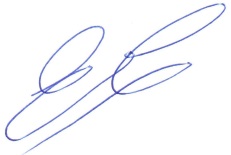 О.В. ЕвдокименкоО.В. ЕвдокименкоО.В. Евдокименко